STEVINO E IL SUO TEOREMAUna proprietà fondamentale della pressione di un liquido (e di un fluido in generale) è che la pressione di un fluido aumenta all’aumentare della profondità a causa del proprio peso. Quest’effetto è ben noto a tutti quando uno si immerge in acqua: oltre una certa profondità iniziano a “fischiare le orecchie”. Il fischio delle orecchie è dato dalla spinta sul timpano dovuta all’acqua: oltre una certa profondità la pressione dell’acqua è cresciuta al punto che tale spinta inizia a fare male. Caso opposto se uno va in alta montagna: l’aria diventa più rarefatta ed esercita una pressione tanto minore quanto più uno sale e se uno supera la quota di circa 3.500m senza acclimatarsi rischia l’ipossia (mancanza di ossigeno da respirare) a causa del brusco abbassamento della pressione atmosferica. Questo perché nel salire è come se la persona emergesse dal mare d’aria che è la nostra atmosfera: più uno sale minore è la profondità e minore è la pressione. (Testo estratto dal sito http://www.alessandraprofangelucci.it)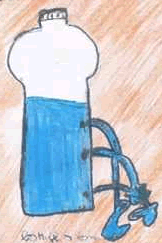 Per convincersi intuitivamente che un aumento di profondità comporta sempre un aumento di pressione abbiamo eseguito un semplice esperimento in Laboratorio: abbiamo preso una bottiglia con tre buchi posti in verticale e la abbiamo riempita d’acqua. Abbiamo osservato che l’intensità del getto d'acqua che fuoriusciva dai fori era più intenso all’aumentare della profondità del foro (vedi disegno a destra che schematizza il nostro esperimento). Come conferma, nel mio sito è riportato un video con un esperimento simile, “Legge di Stevino: bottiglia”.Una seconda serie di osservazioni è riportata nel video “Legge di Stevino: osservazioni”.SIMON STEVINOLe esperienze fatte mostrano che la pressione di un fluido aumenta con la sua profondità ma non possiamo fermarci a questa semplice osservazione: bisogna trovare la legge che lega pressione e profondità. Seguendo l’esempio di Galileo Galilei sappiamo che la legge deve essere di tipo geometrico-matematico: perciò per scoprirla dobbiamo usare le tecniche della Geometria e della Matematica. E in che modo la Geometria e la Matematica ottengono le loro leggi? Usando i teoremi! E dunque da qualche parte deve esistere un teorema geometrico-matematico che lega pressione e profondità.Questo teorema fu scoperto da Simon Stevin (1548–1620), un matematico, fisico e ingegnere militare fiammingo contemporaneo di Galileo. Stevin fu un pioniere, sia in campo teorico sia nelle applicazioni pratiche, in scienze come la matematica, la fisica e nelle scienze applicate come la topografia e l’idraulica. Si deve a Stevin la divulgazione della notazione numerica decimale; pubblicò 11 volumi con contributi su trigonometria, meccanica e idraulica, prospettiva (geometria descrittiva), architettura, teoria musicale, geografia e navigazione. Come ingegnere idraulico si distinse nella progettazione e costruzione di dighe e canali nei Paesi Bassi: brevettò un tipo di mulino a vento in grado di estrarre l’acqua con una efficienza tre volte maggiore dei mulini a vento contemporanei (ripreso da wikipedia).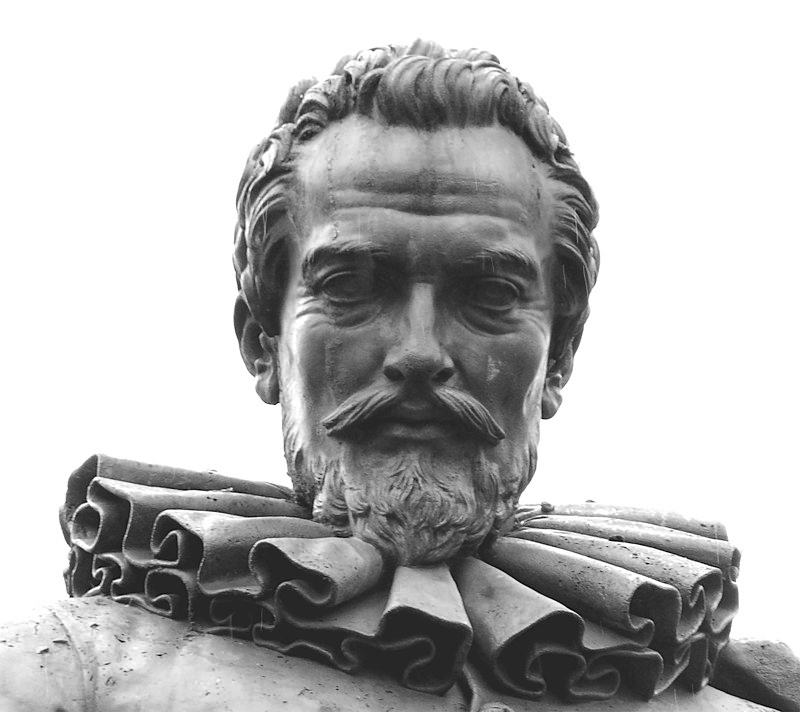 Fu Stevino a scoprire la legge che lega la pressione di un fluido con la sua profondità usando un teorema geometrico-matematico che ha il nome di Teorema di Stevino.IL TEOREMA DI STEVINOLa pressione di un fluido di Peso Specifico Ps, sottoposto ad una pressione esterna p0, cresce con la profondità h secondo la Legge: Pr(h) = p0 + PshDimostrazione della legge di StevinoPartiamo con il richiamare le definizioni di: forza peso, peso specifico e pressione:1) forza peso: P = massa·g (acc.grav) =  m·g2) peso specifico: Ps = Peso/Volume3) pressione alla profondità h: Pr(h) = Forza ortogonale alla superficie/Superficie = F┴/S4) pressione agente sulla superficie del fluido: p0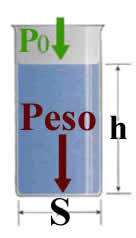 Hp) Considera un fluido di peso specifico Ps che riempie un volume cilindrico, di profondità h e area di base S. Sopra il fluido agisce una pressione esterna p0.Ts)   La pressione alla profondità h [ Pr(h) ] è data da: Pr(h) = p0 + PshDim) La pressione dovuta unicamente al peso del fluido sovrastante è data dal rapporto fra la forza peso del liquido stesso e l’area della superficie S (perciò per ora possiamo ignorare la pressione p0 che grava sopra il fluido):     Pr(h) = F┴/S = (F┴ = Peso) = Peso/S	(1)Sappiamo già che:     Peso = Ps∙V	(2)Calcoliamo il volume V di un cilindro: V = altezza·area di base = h·S	(3)Sostituisco l’eq. (3) nell’eq. (2) [cioè: sostituisco: V = h·S nell’equazione: Peso = Ps·V]:    Peso = Ps·h·S	(4)Infine sostituisco l’eq. (4) nell’eq. (1) [cioè: sostituisco: Peso = Ps·h·S nell’equazione: Pr(h) = Peso/S]:     Pr(h) = Ps∙h·S/S = [semplifico S sopra e sotto] = Psh	(5)Se sopra il fluido agisce anche una pressione esterna p0, essa si trasmette su tutto il fluido (e perciò anche su S) per il Principio di Pascal: perciò alla pressione “Psh” del peso del liquido va aggiunta la pressione p0. In conclusione:         Pr(h) = Psh + p0         C.V.D.Questo teorema ha il nome di paradosso idrostatico perché afferma che la pressione in un fluido è indipendente dalla forma del recipiente e dall’area di base ma dipende solo dalla sua altezza. Una seconda dimostrazione del Th. di Stevino basata sulla densità e non sul peso specifico è data nel video: “Legge di Stevino: teoria”.